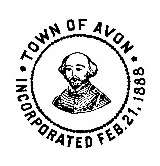 TOWN OF ZONING BOARD OF APPEALS PUBLIC HEARINGNotice is hereby given that a Public Hearing will be held in the Town Offices, Town of Avon, Massachusetts on  to hear the following petition(s) requesting a  from the Avon Zoning By-Laws. Case #  Petitioner,  of , request relief in the form of a  under Section  at the property located and known as  Avon, Massachusetts. ZONING BOARD OF APPEALSPeter Crone, ChairmanAd placement The Enterprise on January 17, 2020 and Money Saver January 22, 2020               